Hvordan sette MITTNMF som startside:I Chrome, velg de tre prikkene i øverste høyre hjørne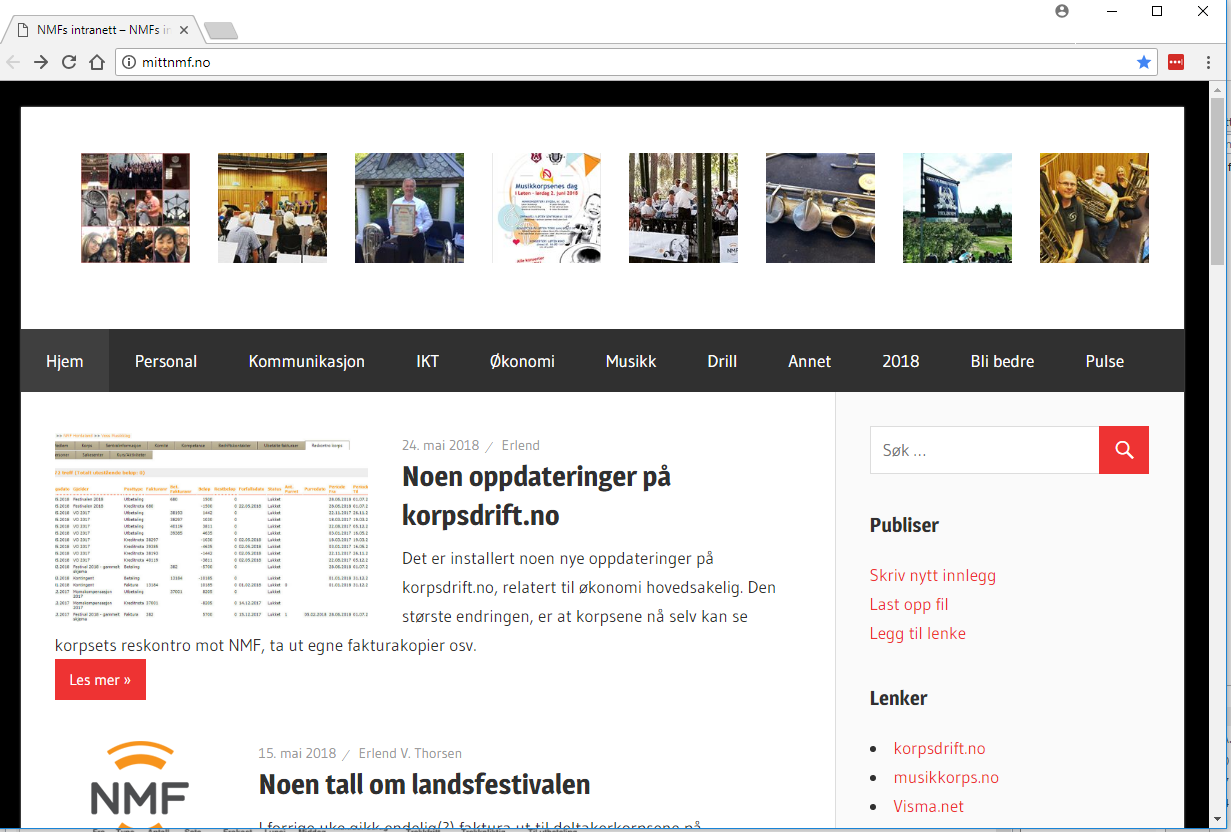 Velg INNSTILLINGER i menyen: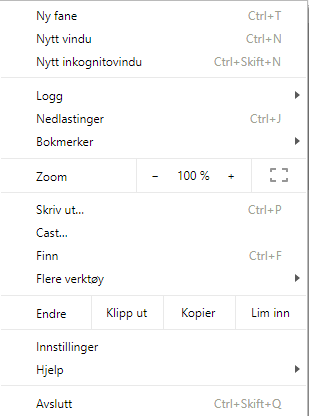 Bla ned til avsnittet «Ved Ooppstart», og marker ‘Åpne en bestemt side eller et sett med sider’, deretter velg ‘Legg til en ny side’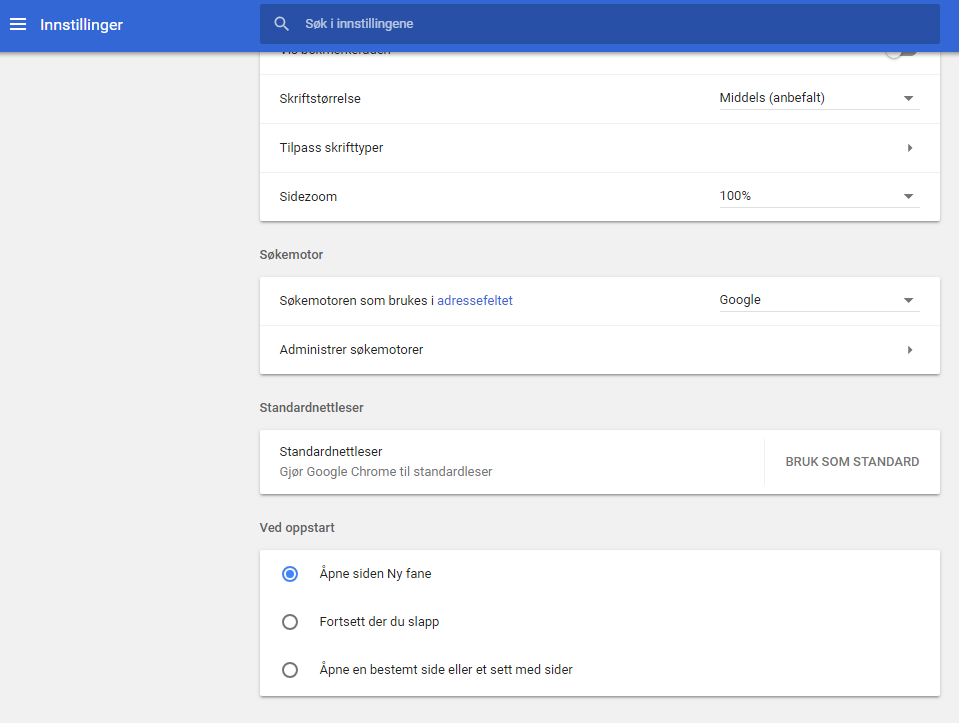 Skriv inn http://mittnmf.no og trykk ‘LEGG TIL’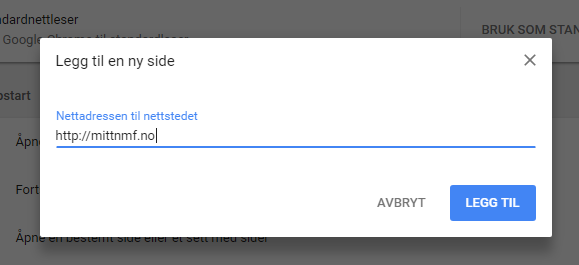 Du kan ev legge til flere sider som åpnes automatisk, men merk at for hver side du legger til tar det lenger tid å åpne Chrome.FirefoxI Firefox, velg de tre streken i øvre høyre hjørne: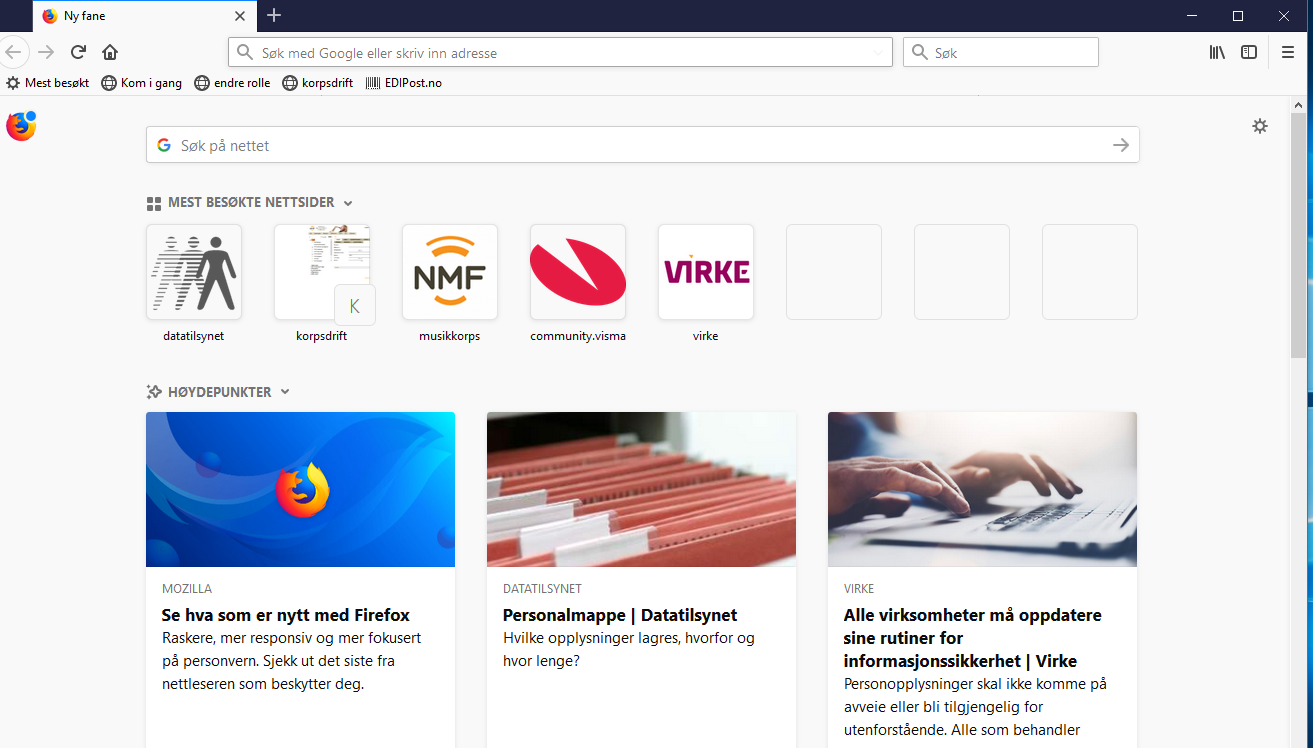 Velg INNSTILLINGER, og du havner her: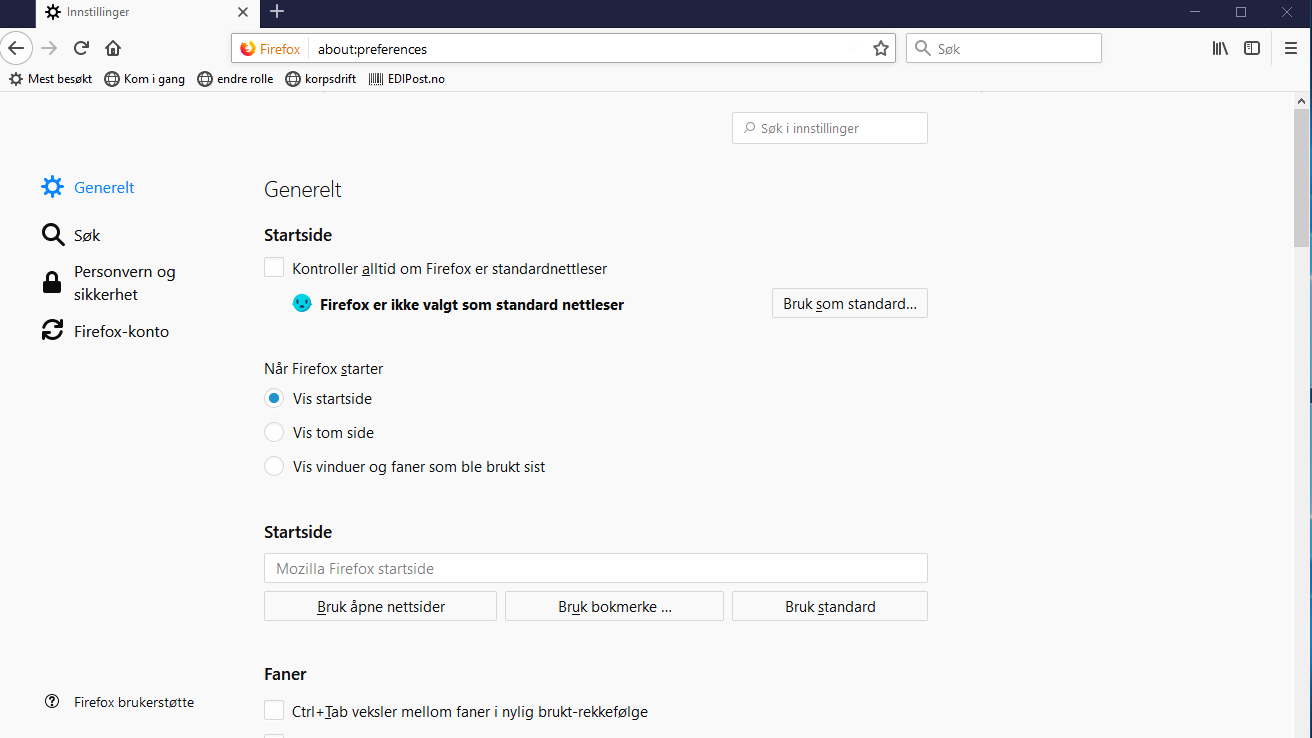 Legg inn http://mittnmf.no i feltet STARTSIDE, og trykk pil eller TAB for å gå ut av feltet.Lukk Firefox, og start på nytt.EdgeI Edge velger du de tre prikkene i øvre høyre hjørne: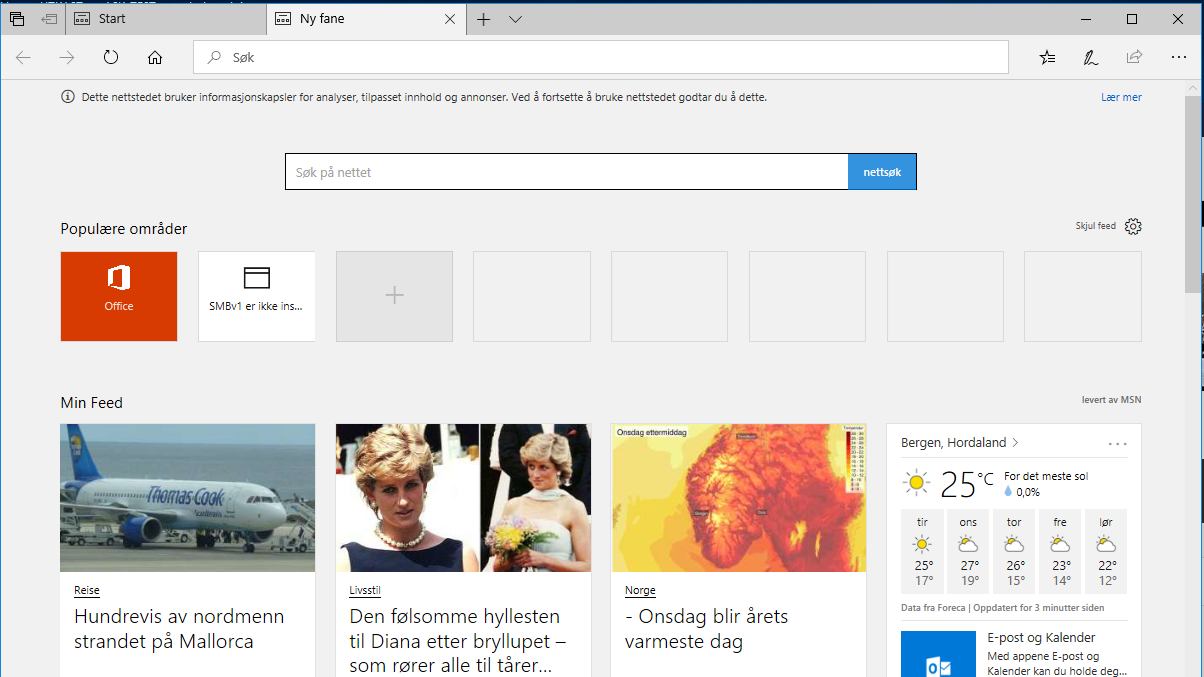 Deretter INNSTILLINGER, og du havner her: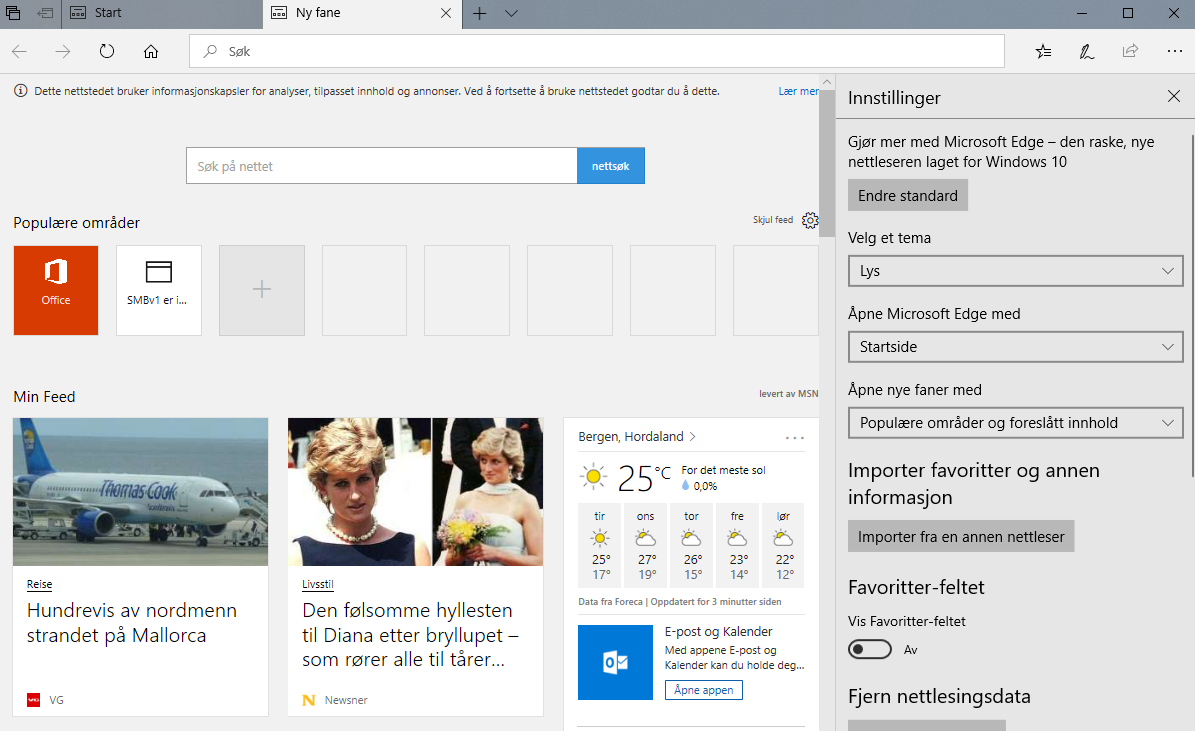 Klikk i feltet under ‘ÅPNE MICROSOFT EDGE MED’, og velg ’En bestemt side eller sider’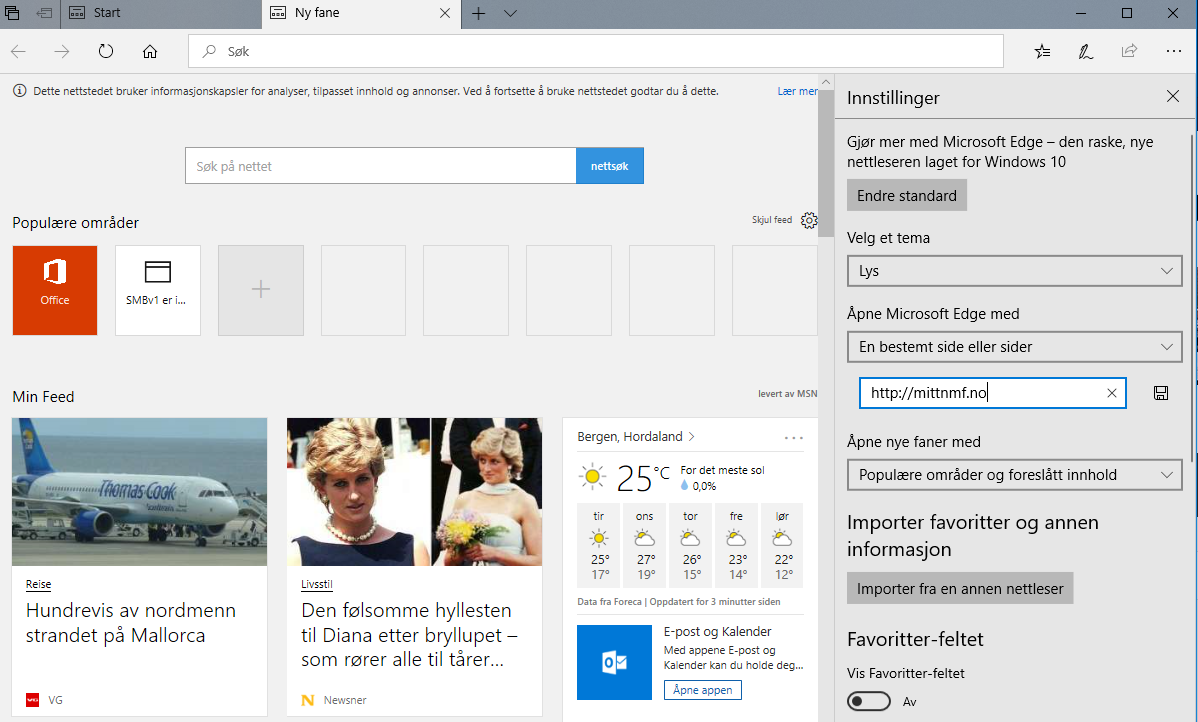 Skriv inn http://mittnmf.no  i det hvite feltet (URL), og trykk på diskett-ikonet til høyre for feltet. Igjen kan du legge til flere sider om ønskelig, men som for de ørige: hver ny side tar ekstra tid og kapasitet.Bruker du andre nettlesere?Prøv selv under innstillinger, de fleste er som vist over ganske like. Får du det ikke til: Send en mail til oddp@musikkorps.no så klarer vi det kanskje sammen.